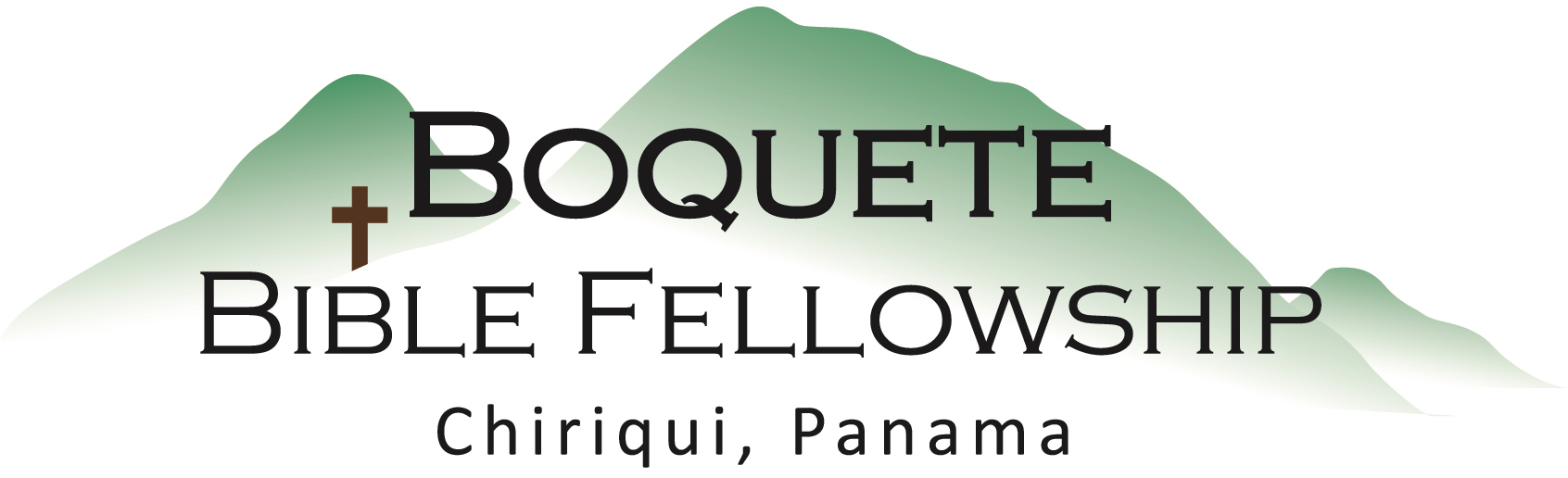 I will give you a new heart, and I will put a new spirit in you. I will take out your stony, stubborn heart and give you a tender, responsive heart. – Ezekiel 36:26 (NLT)Walk by the Spirit, and you will not gratify the desires of the flesh.17 For the desires of the flesh are against the Spirit, and the desires of the Spirit are against the flesh, for these are opposed to each other, to keep you from doing the things you want to do. – Galatians 5:16-17 (ESV)“For My thoughts are not your thoughts, Nor are your ways My ways,” says the Lord.
9 “For as the heavens are higher than the earth, So are My ways higher than your ways,
And My thoughts than your thoughts. – Isaiah 55:8-9 (NKJV)For if you live according to the flesh you will die; but if by the Spirit you put to death the deeds of the body, you will live. – Romans 8:13 (NKJV)So then faith comes by hearing, and hearing by the word of God. – Romans 10:17 (NKJV)By faith Moses…choosing rather to be mistreated with the people of God than to enjoy the fleeting pleasures of sin…for he was looking to the reward. – Hebrews 11:24-26 (ESV)Sermon Notes – Battling SinHow do we successfully and victoriously do battle with sin?1.) By ____________________ ____________________.2.) By ____________________ on the ____________________.3.) By staying ____________________ with God.